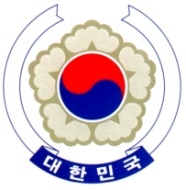 PERMANENT MISSION OF THE REPUBLIC OF KOREAGENEVAThe 34rd Session of the UPR Working Group	<Check against delivery>Review of ItalyGeneva, 4 November 2019Statement of the Republic of KoreaThank you, Mr. President.The Republic of Korea welcomes the delegation of Italy to its third cycle of the UPR and appreciates the presentation of its national report today.We note Italy’s efforts to respond to the large inflows of migrants and refugees and commend the systematic operation of “Hotspots” and reception centres and the allocation of Africa Funds to protect the most vulnerable groups. We also welcome the recent efforts by the government of Italy to improve detention conditions, including measures to reduce prison overcrowding.In this regard, we would like to present the following recommendations, with a view that more can be done in the following areas:Pursue further endeavors to safeguard migrants and refugees in accordance with international human rights standards;Continue its efforts to respect the rights of persons in detention and take necessary measures to ensure access to legal aid for foreign national prisoners and detainees; andComplete the establishment of an independent national human rights institution in conformity with the Paris Principles.We wish Italy a successful review.Thank you, Mr. President.  /END/